РЕШЕНИЕО внесении изменений в приложение № 4 к решению Совета народных депутатов муниципального образования «Красногвардейский район»от 28.08.2020 г. № 144 «Об утверждении правил землепользования и застройки сельских поселений, входящих в состав муниципального образования «Красногвардейский район»Рассмотрев обращение администрации муниципального образования «Красногвардейский район», в соответствии с Градостроительным кодексом Российской Федерации, Федеральным законом от 06.10.2003 г. № 131-ФЗ «Об общих принципах организации местного самоуправления в Российской Федерации», Уставом муниципального образования «Красногвардейский район», Совет народных депутатов муниципального образования «Красногвардейский район»РЕШИЛ:1. Внести в приложение № 4 к решению Совета народных депутатов муниципального образования «Красногвардейский район» от 28.08.2020 г. № 144 «Об утверждении правил землепользования и застройки сельских поселений, входящих в состав муниципального образования «Красногвардейский район» изменения, изложив его в новой редакции согласно приложению к настоящему решению.2. Опубликовать настоящее решение в газете «Дружба», разместить в официальном сетевом издании «Газета Красногвардейского района «Дружба» (http://kr-drugba.ru, ЭЛ № ФС77-74720 от 29.12.2018 г.), а также на официальном сайте муниципального образования «Красногвардейский район» в сети «Интернет» (www.amokr.ru).3. Настоящее решение вступает в силу со дня его опубликования.СОВЕТ НАРОДНЫХ ДЕПУТАТОВМУНИЦИПАЛЬНОГО ОБРАЗОВАНИЯ «КРАСНОГВАРДЕЙСКИЙ РАЙОН»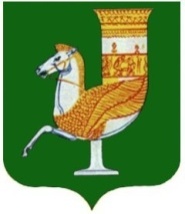 МУНИЦИПАЛЬНЭ ГЪЭПСЫКIЭ ЗИIЭУ «КРАСНОГВАРДЕЙСКЭ РАЙОНЫМ»ИНАРОДНЭ ДЕПУТАТХЭМ Я СОВЕТПринято 45-й сессией Совета народных депутатов муниципального образования«Красногвардейский район» четвертого созыва25 декабря 2020 года № 348Председатель Совета народных депутатовмуниципального образования «Красногвардейский район»______________ А.В. ВыставкинаГлава муниципального образования «Красногвардейский район»_____________ Т.И. Губжоковс. Красногвардейское от 25.12.2020 г. № 164